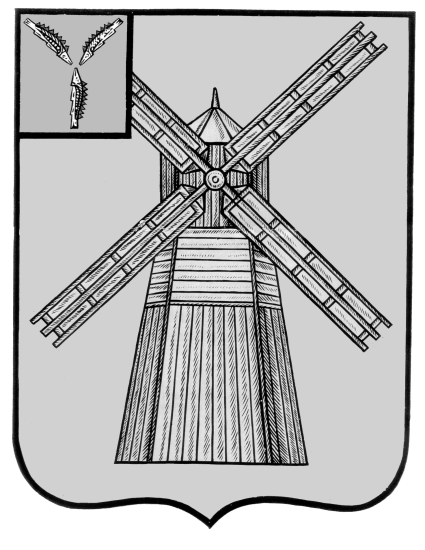 СОБРАНИЕ ДЕПУТАТОВПИТЕРСКОГО МУНИЦИПАЛЬНОГО РАЙОНАСАРАТОВСКОЙ ОБЛАСТИРЕШЕНИЕс.Питеркаот 28 октября 2021 года                     					    №55-4О назначении на должность председателя контрольно-счетной комиссии Питерского муниципального района Саратовской области	В соответствии со статьей 6 Федерального закона от 7 февраля 2011 года     №6-ФЗ «Об общих принципах организации деятельности контрольно счетных органов субъектов Российской Федерации и муниципальных образований», статьей 5 Положения "О Контрольно-счетной комиссии Питерского муниципального района Саратовской области", руководствуясь Уставом Питерского муниципального района Саратовской области, Собрание депутатов Питерского муниципального района РЕШИЛО:	1. Назначить с 11 ноября 2021 года на должность председателя контрольно-счетной комиссии Питерского муниципального района Саратовской области – Гришкову Марию Анатольевну.	2. Председателю Собрания депутатов Питерского муниципального района Андрееву В.П. заключить контракт с председателем контрольно-счетной комиссии Питерского муниципального района Саратовской области Гришковой М.А.	3. Опубликовать настоящее решение в районной газете «Искра» и на официальном сайте администрации Питерского муниципального района в информационно-телекоммуникационной сети «Интернет» по адресу: http://питерка.рф/.Председатель Собрания депутатов Питерского муниципального районаГлава Питерского муниципального района                                     В.П.Андреев                                         А.А.Рябов